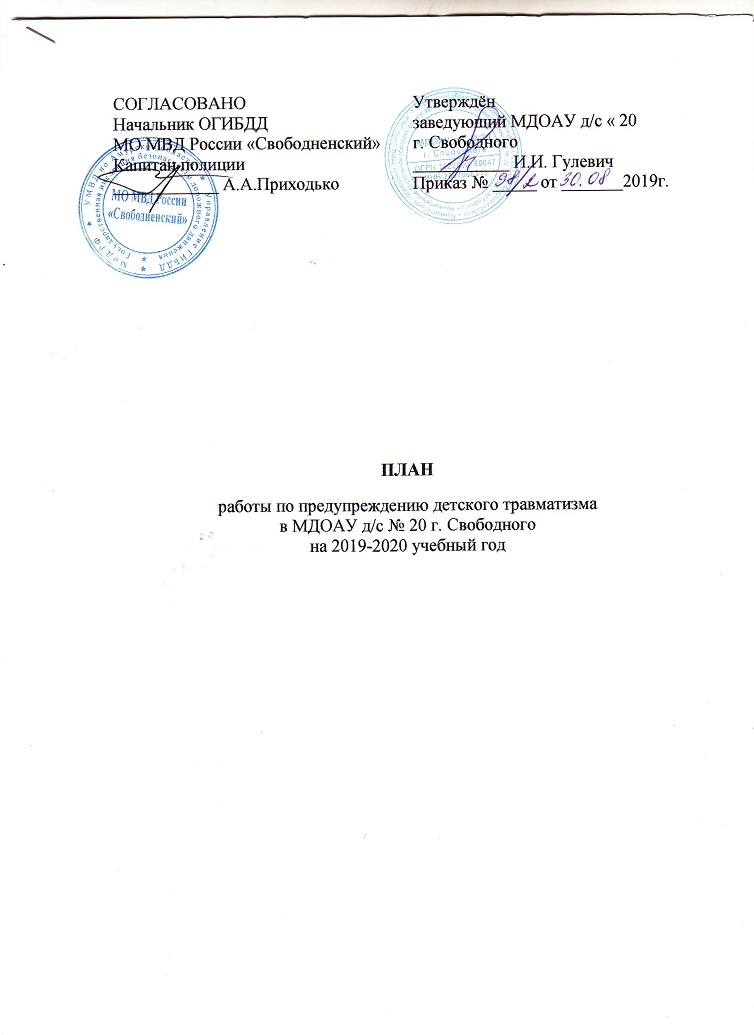 План мероприятий по дорожному движению на 2019-2020 учебный год№Наименование мероприятияВозрастная группа СрокиОтветственные за проведение1.Организационные аспекты1.Организационные аспекты1.Организационные аспекты1.Организационные аспекты1.Организационные аспекты1.1.Организовать обучение и проверку знаний сотрудников ДОУ по предупреждению детского травматизма.ПедагогиВ течение годаЗаведующийСтарший воспитатель1.2.Подготовить и оформить в соответствии с нормами приказы, инструкции, положения по предупреждению и профилактике детского травматизма.Администрация ДОУсентябрьЗаведующий1.3.Проведение организованной образовательной деятельности по ПДДПедагогиПо плану педагогов(раз в неделю)Педагоги ДОУ1.4.Проведение конкурсов, викторин по правилам безопасностиПедагогиПо плану педагога (раз в квартал)Педагоги1.5.Участие в региональных, Международных, Всероссийских и муниципальных конкурсах и викторинах. ПедагогиВ течение годаПедагоги1.6.Инструктивно-методическая консультация с педагогическими работниками по методике проведения занятий с детьми по ПДДПедагогиСогласно годовому плануСтарший воспитатель1.7.Приобретение дидактических игр, пособий, методической и детской литературы по ПДД.ПедагогиВ течение годаВоспитателиЗаведующий1.8.Консультация «Организация  и проведение минуток по безопасности движения»Общие встречиВ течение годаСтарший воспитатель                                                            2.Мероприятия с  детьми                                                            2.Мероприятия с  детьми                                                            2.Мероприятия с  детьми                                                            2.Мероприятия с  детьми                                                            2.Мероприятия с  детьми2.1.Беседы о безопасном поведении на улицах, дороге, о дорожном транспортеДошкольные группы1 раз в неделюВоспитатели2.2.Ролевые, дидактические игры с атрибутами по правилам дорожного движенияДошкольные группы1 раз в неделюВоспитатели2.3.Изготовление атрибутов, рассматривание иллюстраций, чтение художественной литературы по ПДДВсе группыВ течение годаВоспитатели2.4.Проблемно-игровые ситуации«Осторожно, улица»; «Мы -  пешеходы»Дошкольный возрастОктябрьВоспитатели2.5.Тематическое развлечение «Светофор и его сигналы»Младшая группаДекабрьВоспитатели2.6.Тематическое развлечение «Зеленый огонек»Средняя группаЯнварьВоспитатели2.7.Развлечение «Приключения Буратино в стране дорожных знаков»Старшая группаФевральВоспитатели2.8.Тематическое занятие «Школа пешеходных наук»Старшая  группаМартВоспитатели2.9.Развлечение - конкурс совместно с родителями «Лучший пешеход»Средняя, старшая,  группыАпрельМуз. руководитель2.10.Выставки рисунков в группах«Эти правила нужны, эти правила важны!»Средняя, старшая, группыМай, августВоспитатели2.11.Смотр «Игры по ПДД»Группы дошкольного возрастаНоябрьВоспитатели3.Мероприятия с  родителями3.Мероприятия с  родителями3.Мероприятия с  родителями3.Мероприятия с  родителями3.Мероприятия с  родителями3.1.Анкетирование родителей «Я и мой ребёнок на улицах села»По группамОктябрь воспитатели3.2.Консультация «Безопасность ребенка дома и на улице»Групповые родительские собрания январьВоспитатель3.3.Информ-консультация «Если вы купили ребенку велосипед…»По группамапрель воспитатели3.4. «Дошкольник и правила дорожного движения»Родительское собраниемайвоспитатели4.Преемственность МОАУ СОШ № 64.Преемственность МОАУ СОШ № 64.Преемственность МОАУ СОШ № 64.Преемственность МОАУ СОШ № 64.Преемственность МОАУ СОШ № 64.1.Экскурсии с воспитанниками на улицы города, к регулируемым и нерегулируемым перекрёсткамС Юными инспекторамиМОАУ СОШ № 6В течение годаЗаместитель директора по воспитательной работеВоспитателиСтарший воспитатель4.2.Совместные занятия по правилам ДДВоспитанники старших и подготовительных групп и юные инспектора МОАУ СОШ № 6В течение годаЗаместитель директора по воспитательной работеВоспитателиСтарший воспитатель4.3.Развлечение на детской дорожной разметки  МДОАУ № 20 г. Свободного «В добрый путь»Старшие и подготовительные группыАпрельЗаместитель директора по воспитательной работеВоспитателиСтарший воспитатель